PROFORMA FOR FACULTY POSTSPost applied for ……………………………………….Adv. No. 09/Faculty/IGIMS/Estt./2020.Department: ………………………………………………………………………………………………….		8-Particulars regarding your University or Higher Education.9-Examination passed including postgraduate examination.10.Research experience if any together with details of published works, reprints of such works should also be submitted, if available.Details of teaching and professional experience. CANDIDATE ALREADY EMPLOYED SHOULD GET THE FOLLOW ING ENDORSEMENT SIGNED BY HIS/HER PRESENT EMPLOYERDated…………………….Signature ……………….Designation …………………………………………………………………………………………………………………….Have you been outside India? If so, give the following particulars:-12.	State foreign language or languages you knowTo read and write?To speak also?13.	Where have you been employed? Give particulars below:-14.	INDIRA GANDHI INSTITUTE OF MEDICAL SCIENCES: PATNA-14(Please fill this pro-forma neatly typed)Publication-To be presented in Power-point-(Please bring your pen-drive)Post applied for --------------------------------------------Name --------------------------------------------------------Date of birth------------------------------------------Whether belong to SC/ST/BC/EBC------------------ Minimum Basic Pay acceptable ---------------Present Employer (Institution)--------------------------- Minimum joining time required -----------------Whether “No Objection Certificate” furnished: Yes/No/Not applicable ----------------------------------Total teaching experience after M.D./M.S./M.D.S./D.M./M.Ch.-------- Years----------- Month ------Present Position -----------------------------------Present Basic Pay with Pay Scale Rs. ---------------------------------------- Best Papers:	For Assistant Professor  	 --------- 02For Associate Professor 	 --------- 05For Additional Professor 	 --------- 07For Professor                   	--------- 10List should be enclosed separately)Research GuidanceNumber of scholars who have been awarded D.M. /M.Ch. / M.D. / M.S./M.D.S./Ph.D. degrees under yourSupervision both as guide & Co-guide	Research Projects as Chief Investigator				                  Source of funding               Year                   Total amount	Awards, fellowships and membership of professional bodies (Enclose Evidence) 	Membership of Editorial Board of Indexed International Journals/Review Committees of National bodies     and Institutions (Enclose Evidence).Services: (Contributions made towards the development of new unit/specialty/laboratory/facility/programs/therapeutic or diagnostic procedures developed or patients taken (enclose evidence)	Contributions in community & national programs (Enclose Evidence) 6)	Describe your most notable contribution in Teaching and Research in 200 words.IMPORTANT	I, hereby declare that the information and documents given by me in the per-forma is correct to the best of my knowledge.									Signature							Name …………………………………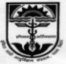 INDIRA GANDHI INSTITUTE OF MEDICAL SCIENCES; SHEIKHPURA: PATNA-8000141.Name in block letter2(a)  Permanent Address in block letter2(b)  Postal Address in block letter2(c)  Tele./Mob. No.2(d)   E-mail Id.3Date of Birth with documentary evidence and age as on cut-off dateDate of Birth with documentary evidence and age as on cut-off dateDate of BirthDay……Month……Year……….: Age:…………………………4Are youCitizen of India by birth and or by domicile? A person having migrated from Pakistan with the intention of permanently setting in India OR a subject of Nepal OR Sikkim?Are youCitizen of India by birth and or by domicile? A person having migrated from Pakistan with the intention of permanently setting in India OR a subject of Nepal OR Sikkim?5Are you a Scheduled Caste/Scheduled Tribes /EBC/BC/EWS Candidate/ Ex-Serviceman? (Attach documentary evidence)Are you a Scheduled Caste/Scheduled Tribes /EBC/BC/EWS Candidate/ Ex-Serviceman? (Attach documentary evidence)6Name of the state to which you belong?Name of the state to which you belong?7Father’s NameAddressOccupationIf dead, state his last address and occupation before death.Is or was your father alive?A citizen of India by birth or by domicile?A person having migrated from Pakistan with the Intention of permanently setting in India or a subject of Portuguese possession in India?Father’s NameAddressOccupationIf dead, state his last address and occupation before death.Is or was your father alive?A citizen of India by birth or by domicile?A person having migrated from Pakistan with the Intention of permanently setting in India or a subject of Portuguese possession in India?Name of UniversityCollege, if anyDate of entryDate of leavingName of the ExaminationMonths & Year of Passing the examinationNo. of attemptedDistinction or prize if any in any or more subjects.Post-graduate qualification in Science Faculty (M.Sc.)Ph. D.M.B.B.S./B.D.SPostgraduate Medical Education(i) MD/MS/MDS/DM/M.Ch.(Please indicate duration of DM/M.Ch. Course)(i)(ii)Any other examination(s)Indexed/Non-indexed(Reference should be given, if research papers were abstracted in any Indexed/well known medical or science journals or reference made to works in monographs or test on the subject)Details should be given in separate sheet if the space is insufficient. Attach Certificate.Are you willing to accept the minimum initial pay offered? If not, state what is the lowest initial pay that you would accept in the prescribed scale?If selected what notice would you require before joining?List of enclosures.Number, date and the amount of the Demand Draft enclosed.	izLFkku fd;s x;s ns’k dk ukeDate of DeparturePeriod of Stay abroadPurpose of stay abroadName of the employerDate of joiningDate of leavingName of the post held(also state whether temporarily or substantively)Pay Scale and present rate of pay and allowancesAre you a Govt. servant and entitled to pension?If so, will you give up you status before joining the Institute (Answer ‘Yes’ or ‘No’)Academic QualificationAcademic QualificationAcademic QualificationPublication and Research Work (Give number only)Publication and Research Work (Give number only)Publication and Research Work (Give number only)Publication and Research Work (Give number only)Degree(Examinations)of (M.D./M.S./M.D.S./D.M./M.Ch. Course)Months & YearNo. of attemptsPublishedUnder Publication1st Author / Communicating AuthorResearch PapersIndexed JournalsNon-Indexed JournalsBooksText booksEdited Books Educational  BooksChapter in Books AbstractsIndexed JournalsNon-Indexed Journals……………………………………..…………..…………..………….…………..…………..……………..……………..…………….…………….…………….…………..………………………….…………….…………….………………………………………………………………………………DEGREE (Honorary)Research PapersIndexed JournalsNon-Indexed JournalsBooksText booksEdited Books Educational  BooksChapter in Books AbstractsIndexed JournalsNon-Indexed Journals……………………………………..…………..…………..………….…………..…………..……………..……………..…………….…………….…………….…………..………………………….…………….…………….………………………………………………………………………………Research PapersIndexed JournalsNon-Indexed JournalsBooksText booksEdited Books Educational  BooksChapter in Books AbstractsIndexed JournalsNon-Indexed Journals……………………………………..…………..…………..………….…………..…………..……………..……………..…………….…………….…………….…………..………………………….…………….…………….………………………………………………………………………………AwardedUnder SubmissionPh. D. ……………………………………………M.D./M.S………………………………………M.D.S. ………………………………………….D.M./M.Ch……………………………………..……………………………………………………………………………………………………………………………………………………..………………………………………………..TEACHING/RESEARCH EXPERIENCETEACHING/RESEARCH EXPERIENCETEACHING/RESEARCH EXPERIENCETEACHING/RESEARCH EXPERIENCETEACHING/RESEARCH EXPERIENCEInstitutionPost HeldFromToTotal Experience